«МЕНІҢ ӘКЕМ» СПОРТТЫҚ САЙЫСЫ2022 – 2023 оқу жылының 23 ақпан күні жалпы білім беретін білім беру ұйымдарының 5 – класс оқушылары мен әкелері арасында «Менің әкем» тақырыбында спорттық эстафеталық жарыс өткізілді. Жарысқа біздің мектебіміздің абыройын арқалап 5 «Г» класының оқушысы  Сәңкібай Ерназар Талғатұлы және әкесі Сәңкібай Талғат Ғабитұлы қатысты. Сайысқа жалпы №1, №3, №4, №17, №19, №21, №24, №27, №38, №39 мектептер қатысты. Жарыс 7 кезеңнен тұрды:Эстафеталық жүгіру;Допты сақинамен жүргізу;Допты қысып секіру;Гір тасын көтеру (әкелер)Арқан тартыс;Ләңгі тебу.Барлық сайысқа жоғары деңгейде қатынасып Ақтөбе қаласы «Әдістемелік кабинет» КММ – нің Алғыс хатымен марапатталды.                                                                                                                                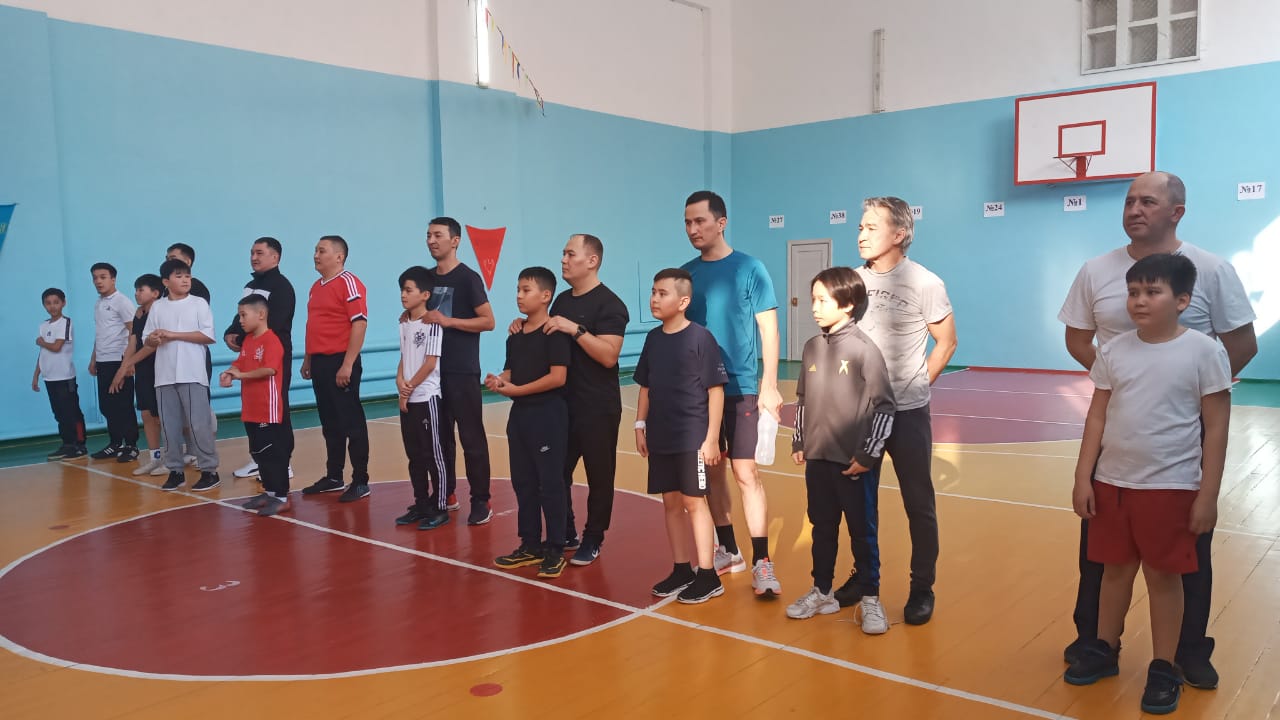 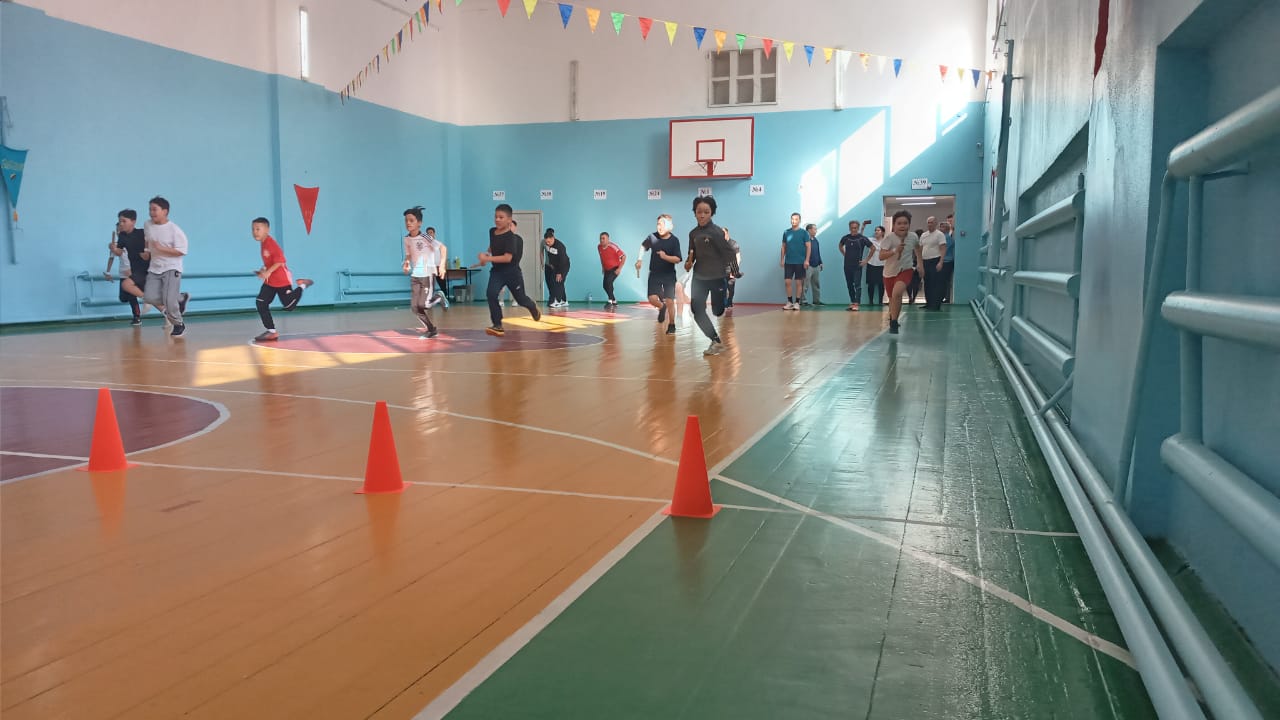 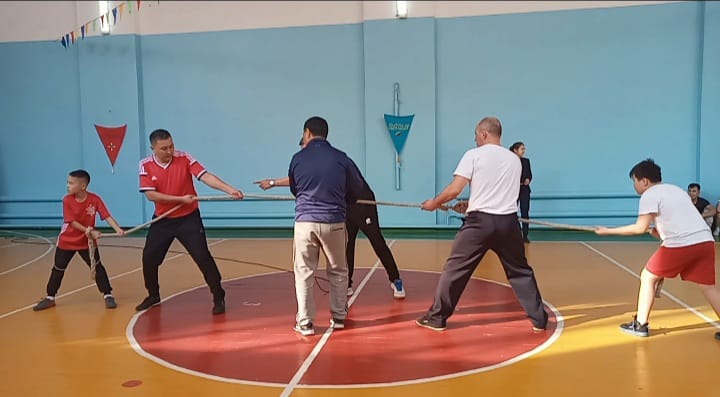 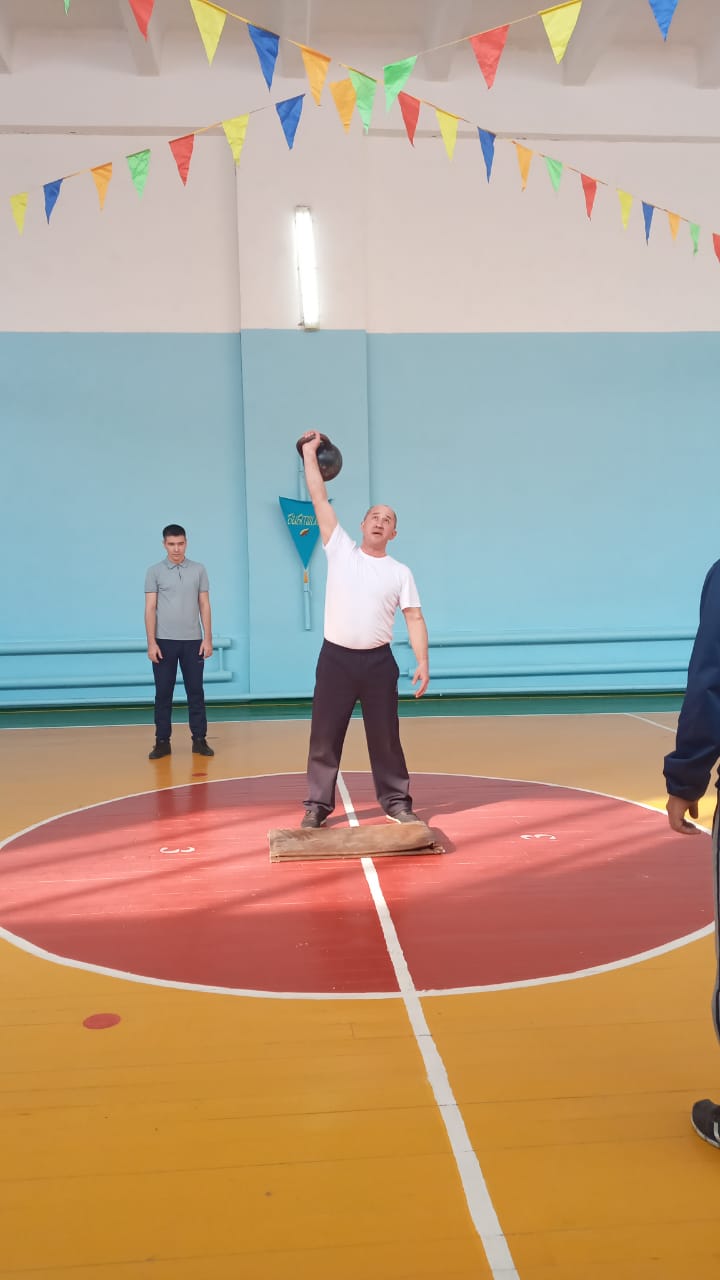 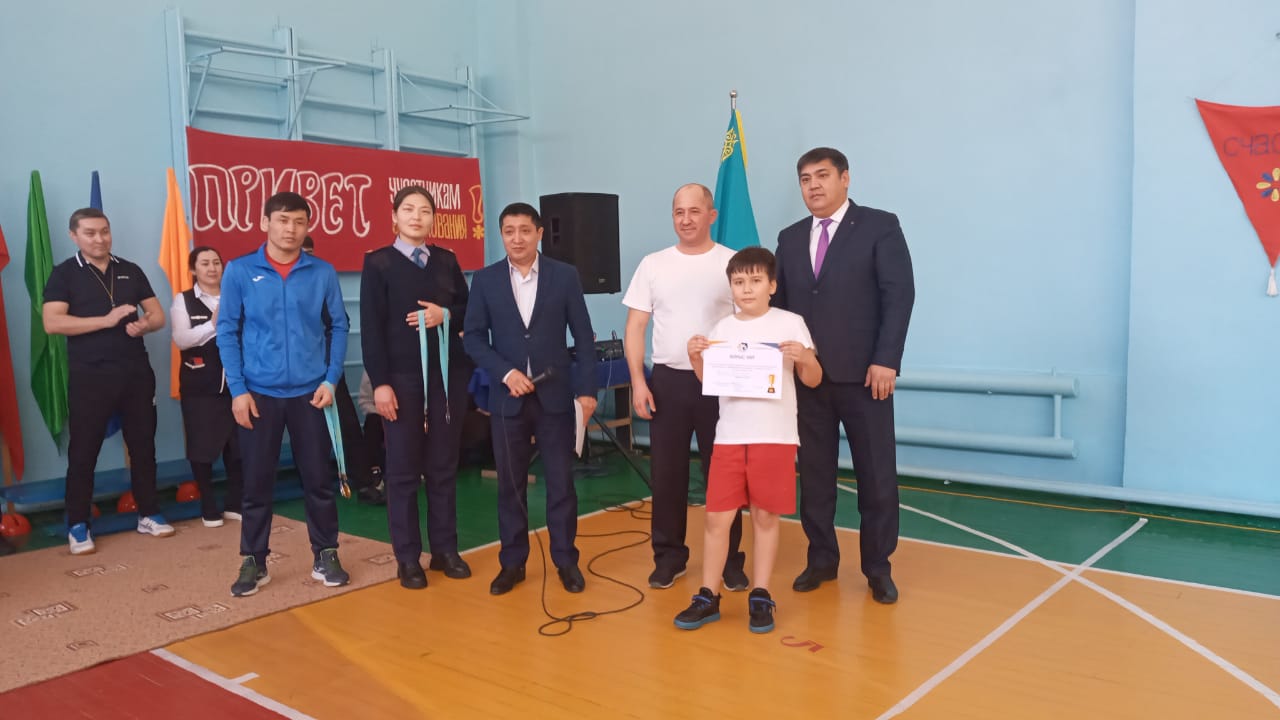 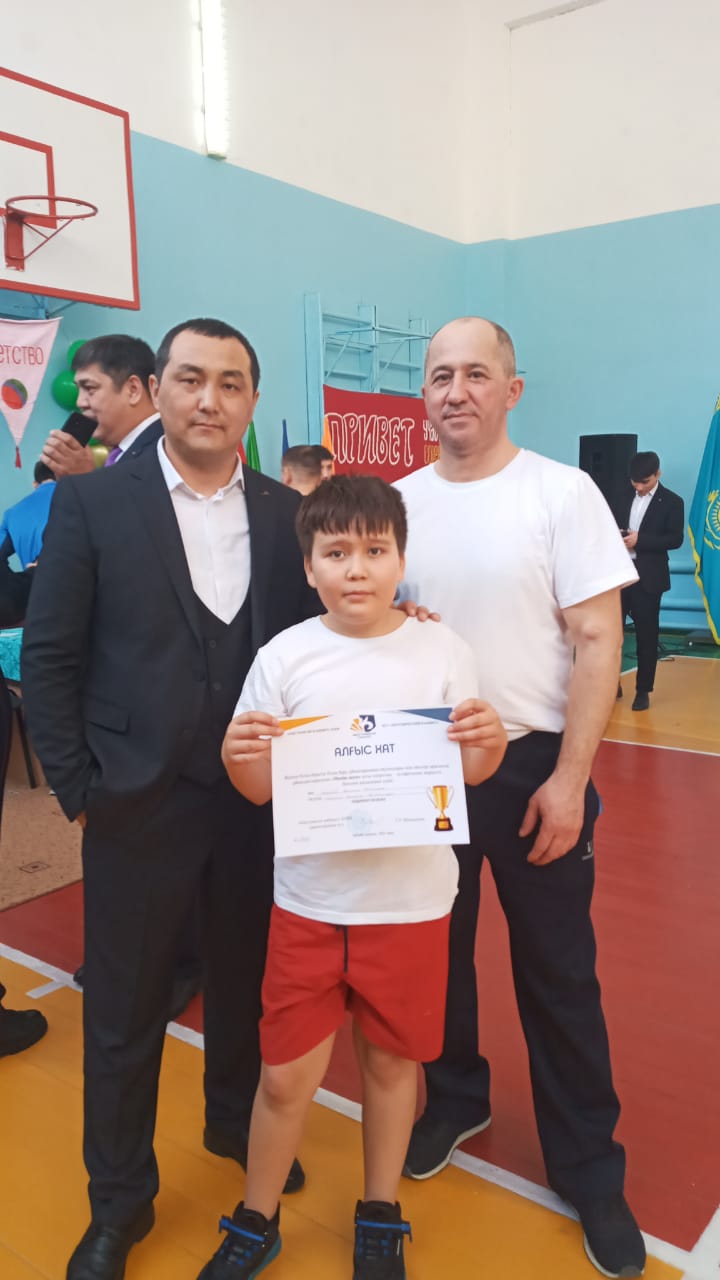 